ПРОЕКТ                                                                                                                                                                               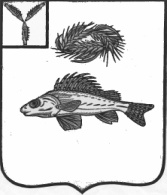 ЕРШОВСКИЙ МУНИЦИПАЛЬНЫЙ РАЙОНСАРАТОВСКОЙ ОБЛАСТИРАЙОННОЕ  СОБРАНИЕРЕШЕНИЕот                     года № 
Об утверждении  проекта планировки территории с проектом межевания территории     В соответствии с Градостроительным кодексом Российской Федерации, Уставом Ершовского муниципального района, на основании результатов Публичных слушаний, проведённых 23 июля 2018 года, согласно постановления главы Ершовского муниципального района от 21 июня 2018 года №11, районное Собрание РЕШИЛО:   1. Утвердить проект планировки территории с проектом межевания территории по объекту «Дооснащение ИТСО ГРС Пугачевского ЛПУ МГ» согласно приложению 1.   2. Настоящее решение вступает в силу со дня его опубликования (размещения) на официальном сайте районного Собрания Ершовского муниципального района в сети Интернет в разделе «Районное Собрание». Глава Ершовского муниципального района                                       В.П.Бурлаков